Vzor souhrnu příspěvku do Soutěže o nejlepší práci mladých autorů v oboru spektroskopie v kategorii publikovaných prací a jejich souborůMgr. Tomáš Matoušek, Ph.D.Ústav analytické chemie AV ČR, v. v. i.,Oddělení stopové prvkové analýzy- detašované pracoviště Praha, E-mail: matousek@biomed.cas.czSeznam soutěžních prací: 1. 	Matoušek, T.; Hernández-Zavala, A.; Svoboda, M.; Langerova, L.; Adair, B. M.; Drobná, Z.; Thomas, D. J.; Stýblo, M.; Dědina, J. Oxidation state specific generation of arsines from methylated arsenicals based on L-cysteine treatment in buffered media for speciation analysis by hydride generation-automated cryotrapping-gas chromatography-atomic absorption spectrometry with the multiatomizer. Spectrochim. Acta B 2008, 63, 396-406.2. 	Hernández-Zavala, A.; Matoušek, T.; Drobná, Z.; Paul, D. S.; Walton, F. S.; Adair, B. M.; Dědina, J.; Thomas, D. J.; Stýblo, M. Speciation analysis of arsenic in biological matrices by automated hydride generation-cryotrapping-atomic absorption spectrometry with multiple microflame quartz tube atomizer (Multiatomizer).J. Anal. At. Spectrom. 2007, 23, 342-351.Tento souhrn slouží jako doplněk Vaší prezentace v Soutěži o nejlepší práci mladých autorů v oboru spektroskopie. V této formě bude součástí sborníku soutěžních prací, který bude při soutěži k dispozici členům poroty i ostatním soutěžícím. Prosím použijte všude řez písma Times New Roman. Velikost písma 14 tučné pro název práce, velikost 14 tučné kurzíva pro jméno soutěžícího, velikost 12 pro text souhrnu. Okraje 2,5 cm na každé straně, bez mezer mezi odstavci.  Souhrny oceněných prací budou pak v této formě publikovány v Bulletinu společnosti. Uvítáme tedy, pokud budou součástí souhrnu i ilustrace, může být i barevně. Preferovaný jazyk souhrnu i vzhledem k publikaci v Bulletinu je čeština, pokud soutěžící nemluví česky, může to být i angličtina nebo slovenština.  Maximální výsledná délka souhrnu včetně ilustrací a v tomto formátování jsou 2 strany. K souhrnům budou ve sborníku připojeny i posudky, které necháváme předem vypracovat na každou přihlášenou práci odborníky z oboru. Pro kategorii diplomových prací to je jeden posudek na každou práci. Pro kategorii souborů prací budou připojeny dva posudky. Dále bude připojeno prohlášení spoluautorů o podílu soutěžícího na předkládaných pracích, které je součástí přihlášky v kategorii B. Stačí prohlášení jednoho spoluautora za celý autorský kolektiv. K dispozici je kromě české i anglická verze formuláře pro toto prohlášení, pokud by dotyčný spoluautor nemluvil česky. Není však potřeba dodávat obě jazykové verze. Prezentace soutěžního příspěvku na veřejné části zasedání Hlavního výboru Spektroskopické společnosti JMM je nutnou podmínkou účasti v soutěži. Přesný čas a místo konání soutěže bude oznámen. Délka samotné prezentace na soutěži je omezena na 10 minut, v rámci regulérnosti soutěže je potřeba tento limit dodržet. Soutěžící bude upozorněn minutu před koncem časového limitu. Poté je čas na otázky z poroty a diskusi. K dispozici bude počítač s projektorem. Jazyk prezentace není určen, obvyklá je čeština, podle úvahy soutěžícího je možné prezentovat i anglicky. Po skončení všech prezentací se Hlavní výbor dohodne a vyhlásí výsledky a udělené ceny. Diplomy budou vítězům zaslány poštou.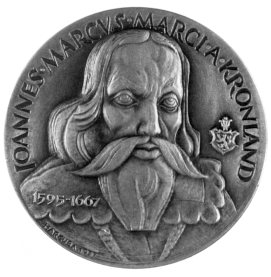 O uskutečnění soutěže v jednotlivých kategoriích rozhodne Předsednictvo hlavního výboru Spektroskopické společnosti JMM podle počtu přihlášených prací. Pokud se soutěž neuskuteční, přihlášené práce se mohou zúčastnit soutěže v následujícím roce i pokud by nesplnily časová kritéria pro obhajobu, resp. věk soutěžícího. Předsednictvo Hlavního výboru SS JMM si v případě velkého počtu přihlášených také vyhrazuje právo provést výběr soutěžících pro ústní prezentaci.  Účastníkům budou uhrazeny cestovní náklady (z ČR) na soutěž na základě předložených jízdenek. Další informace je možné získat ve starších číslech Bulletinu Společnosti (např. vyhodnocení minulých ročníků, včetně abstrakt oceněných prací, byla uveřejněna v č. 166, 170 a 174).Soutěž o nejlepší práci mladých autorů v oboru spektroskopie se pořádá od roku 1982.